PROVINCIAL Bantam ‘B’ Tournament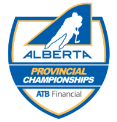 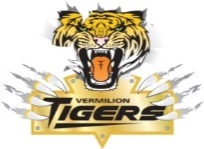 Vermilion, ABMarch 14-17, 2019SPONSORSHIP FORM:Business Name:															(Print name as you want it to appear on advertising)Business Contact Name:										Business Contact Phone Number:									LEVEL OF SPONSORSHIP:Platinum Sponsor: Banner advertising in both arenas; Name announced a minimum of 3 times at all 23 tournament games; Ad in tournament program; Social Media advertising; Vermilion Minor Hockey website advertising; Sponsor boards in both arenas; Name/logo displayed on banquet power point; 4 Adult EVENT Passes & 4 Tournament Programs.Gold Sponsor: Banner advertising in both arenas; name listed below Platinum & alphabetically; Name announced at all 23 tournament games; Name listed in tournament program; Sponsor boards in both arenas; Name/logo displayed on banquet power point; 2 Adult EVENT Passes & 2 Tournament Programs.Final Game Sponsor: Name announced a minimum of 5 times throughout the Final Game; Picture with winner of the tournament to be posted on all media sites including Hockey Alberta; Player of the game awards; Name listed in tournament program; Sponsor boards in both arenas; 2 Adult EVENT Passes & 2 Tournament Programs.Round Robin and Semi-Final Game Sponsor: Name announced a minimum of 3 times throughout the sponsored game; Player of the game awards; Name listed in tournament program; Sponsor boards in both arenas; 2 Adult DAY Passes & 2 Tournament Programs.Program Sponsor: Name listed in tournament program; Sponsor boards in both arenas; 1 Tournament Program.Local & Raffle Table Sponsor: Sponsor boards in both arenas; Acknowledgement at Raffle Table.PLATINUM SPONSOR					$1000GOLD SPONSOR					$500Final Game SPONSOR					$150020 Round Robin & 2 Semi-Final Game SPONSOR	$350Program SPONSOR					$150Local &/Raffle Table SPONSOR			$50-$149TOTAL $		 PAID CASH OR CHEQUE (Circle One) 	Cheque #		Cheques can be made payable to: Bantam ‘B’ Provincials 2019If you require an invoice &/ receipt, please provide your business card or include your mailing address below:Questions can be directed to the Bantam ‘B’ Provincials 2019 Host Committee Marketing ChairAngie McDonald at: 780-853-5333 (work) or by email to: vermilionhockey@gmail.comTHANK YOU FOR YOUR SUPPORT!!